       Tourbillon d’ovales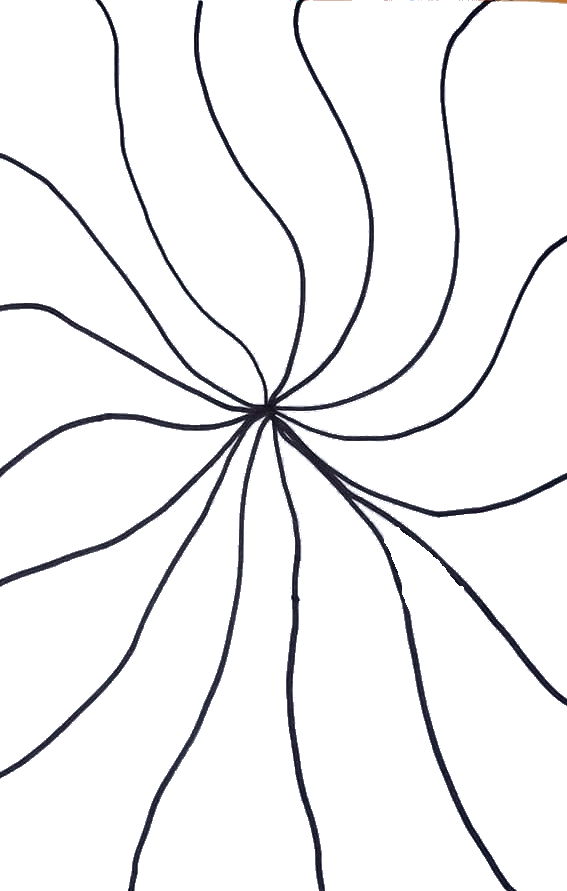 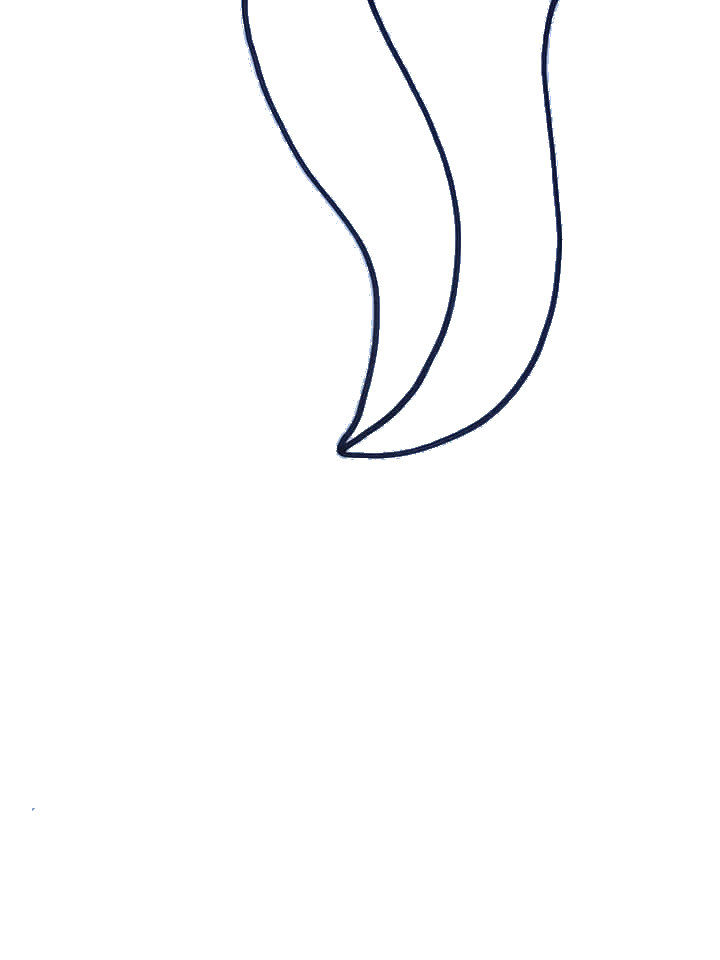 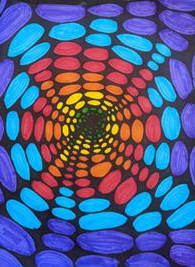 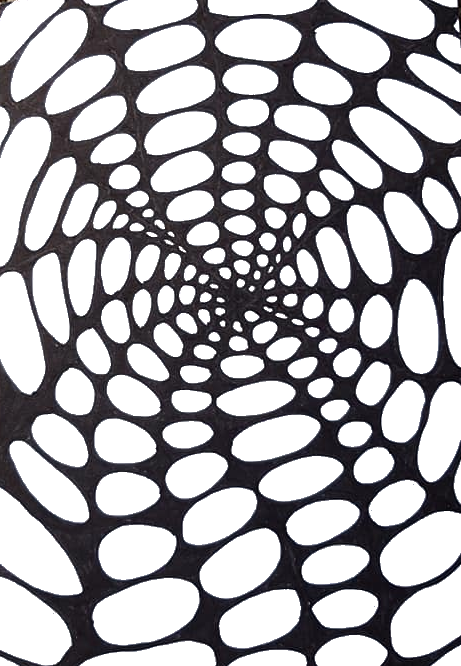 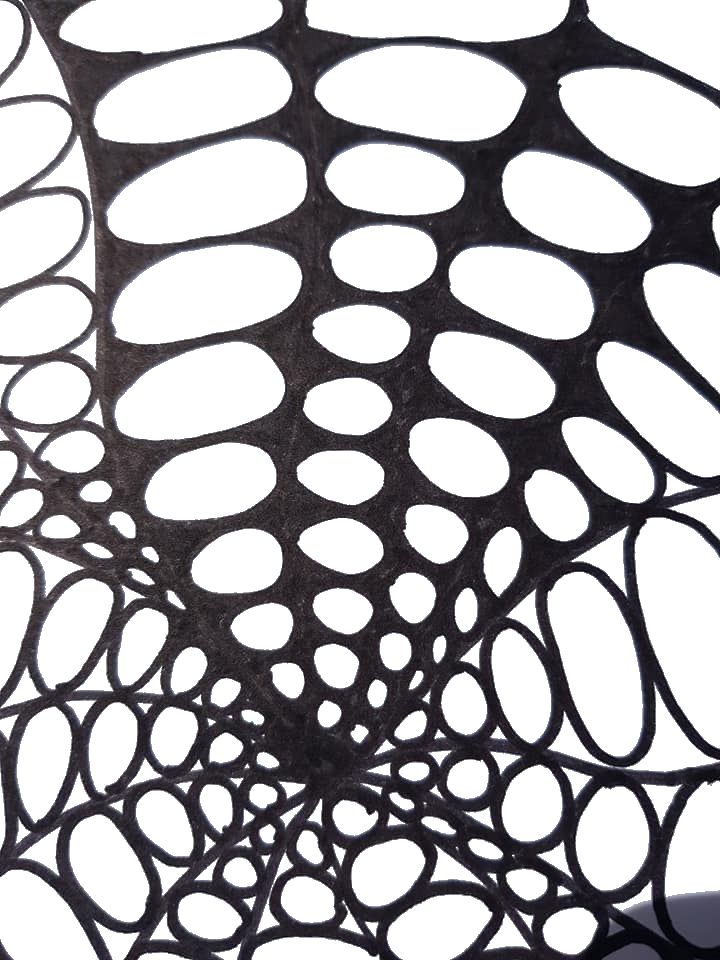 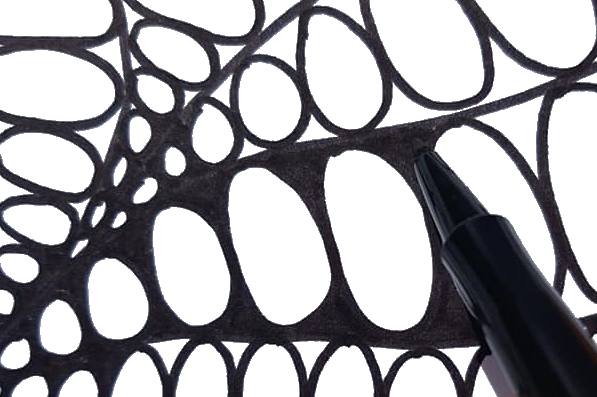 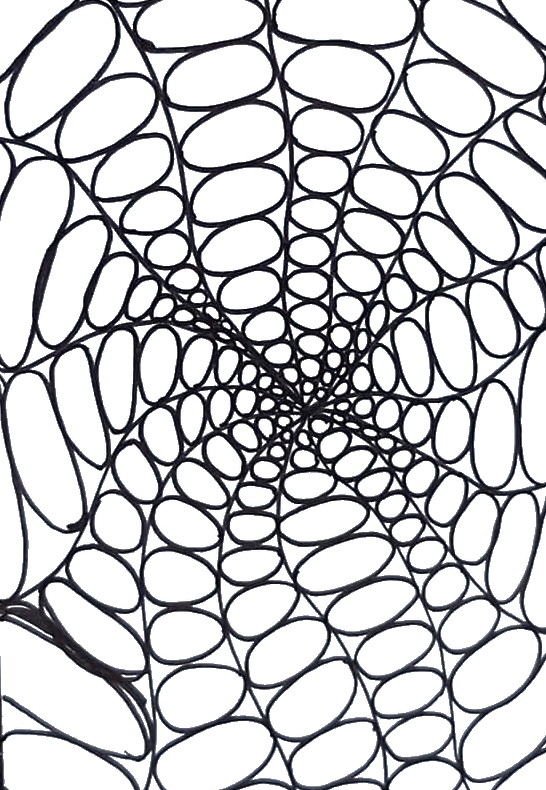 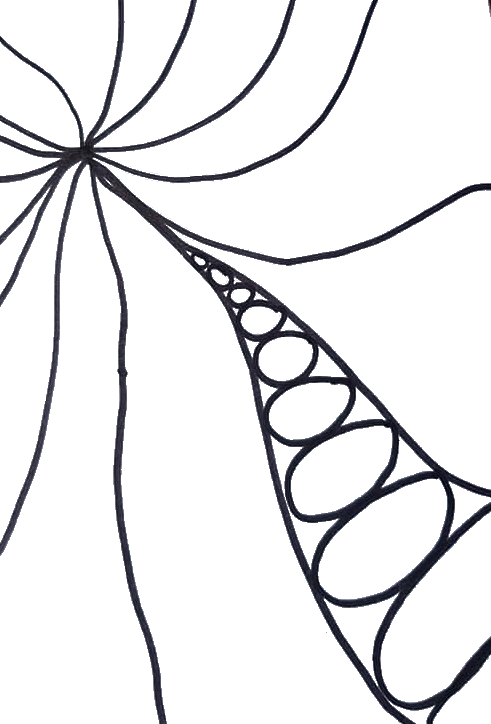 